Associated Student Government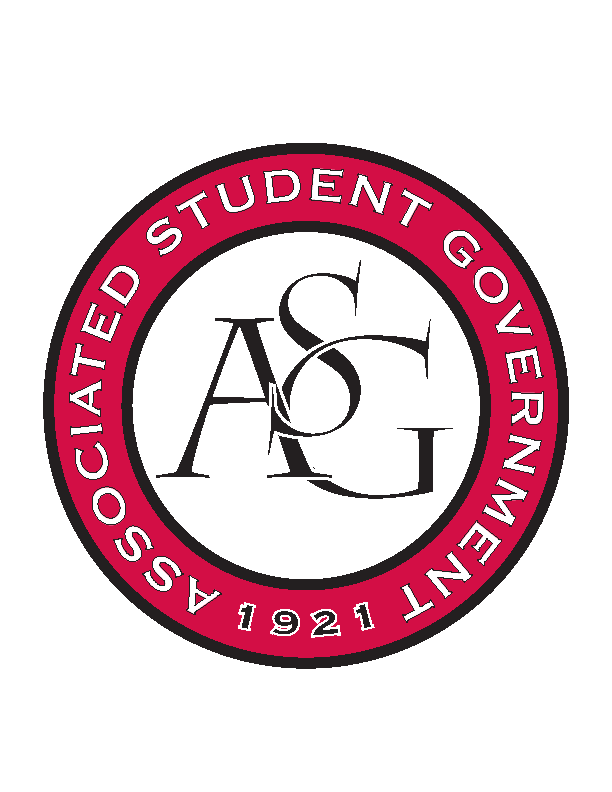 Office of Financial Affairs Meeting AgendaSeptember 6th, 2018Call to Order Roll Call Adam CorralColin GonzalezEmily RicheyKirsten JamesMadeline BrownPloy PleetissamuthSofia HadleyWilliam NeelyZachary KeatingProxiesAlexis ValdesBrittany FulmerNicholas FosterSally GairhanApproval of the MinutesAppealsNoneAudit ReportsNoneOld BusinessGeo-Institute Graduate Student OrganizationIranian Students AssociationThe Higher Education Organization – NODA ConferenceThe Higher Education Organization – TACUSPA ConferenceTechnology and Engineering Education Collegiate AssociationTau Beta PiAnthropology Graduate Student ConsortiumNew BusinessSpace and Planetary Association for Collaboration and Education HogsGreek Life Budget PortalSociety of Hispanic Professional EngineersContemporary Sculpture SocietyThe Higher Education OrganizationSociety of Women EngineersUARK GamingCrop, Soil, and Environmental Sciences Undergraduate ClubAnnouncementsCabinet events – ElizabethSend bios for website if you haven’t alreadyAdjournment 